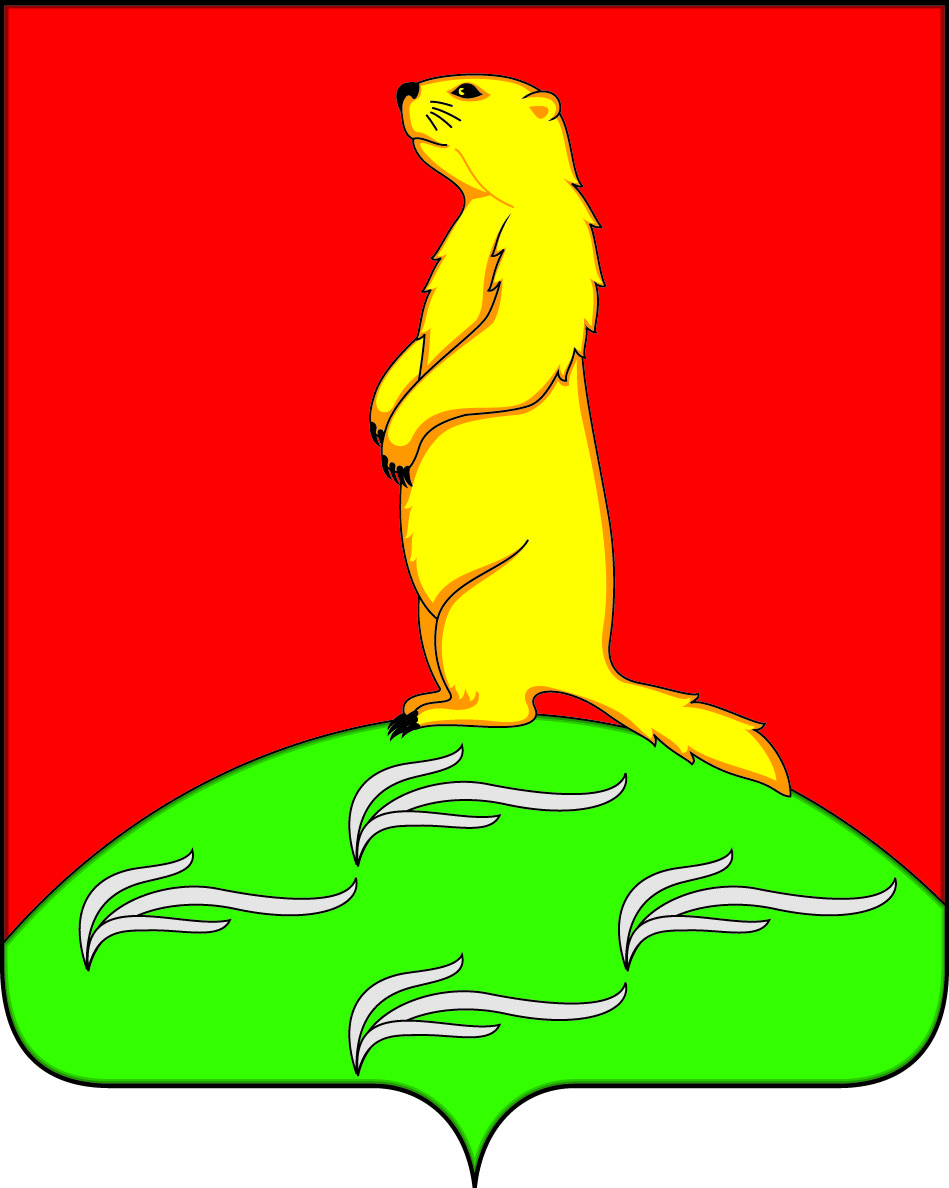 СОВЕТ НАРОДНЫХ ДЕПУТАТОВПЕРВОМАЙСКОГО СЕЛЬСКОГО ПОСЕЛЕНИЯБОГУЧАРСКОГО МУНИЦИПАЛЬНОГО РАЙОНАВОРОНЕЖСКОЙ ОБЛАСТИ                                                     РЕШЕНИЕ                   от « 27»  декабря 2023  г. №  234 с. ЛебединкаО плане работы Совета народных депутатов Первомайского сельского поселения Богучарского муниципального района Воронежской области на  2024 годВ соответствии с Федеральным законом от 06.10.2003 № 131-ФЗ «Об общих принципах организации местного самоуправления в Российской Федерации», Уставом Первомайского сельского поселения, решением Совета народных депутатов Первомайского сельского поселения от 02.10.2020  № 4 « Об утверждении регламента Совета народных депутатов Первомайского сельского поселения Богучарского муниципального района Воронежской области», Совет народных депутатов Первомайского сельского поселения р е ш и л:1.Утвердить план работы Совета народных депутатов Первомайского сельского поселения Богучарского муниципального района Воронежской области на 2024 год,   согласно приложению.2. Решение Совета народных депутатов Первомайского сельского поселения от 28.12.2022 № 172 «О плане работы Совета народных депутатов Первомайского сельского поселения Богучарского муниципального района Воронежской области на  2023 год» признать утратившим силу.3. Контроль за исполнением настоящего решения возложить на главу Первомайского сельского поселения     Раковского А.А.Глава Первомайского  сельского поселенияБогучарского муниципального районаВоронежской области  	 	     А.А. РаковскийПриложение  к решению Совета народных  депутатов Первомайского сельского поселения от  27.12.2023   № 234 ПЛАН работы Совета народных депутатов  Первомайского  сельского поселения Богучарского муниципального района Воронежской области на 2024 год№ п/пНаименование вопросовСроки исполненияОтветственныеисполнители1. Вопросы к рассмотрению на заседаниях Совета народныхдепутатов Первомайского сельского поселения1. Вопросы к рассмотрению на заседаниях Совета народныхдепутатов Первомайского сельского поселения1. Вопросы к рассмотрению на заседаниях Совета народныхдепутатов Первомайского сельского поселения1. Вопросы к рассмотрению на заседаниях Совета народныхдепутатов Первомайского сельского поселения1.1. О внесении изменений в ранее принятые решения в целях приведения в соответствие с действующим законодательствомв течение года Совет народных депутатов1.2.О внесении изменений в Устав Первомайского  сельского поселения по мере изменения законодательстваСовет народных депутатов1.3.О защищённости многодетных, малообеспеченных семей в условиях реализации 131-ФЗ «Об общих принципах организации местного самоуправления в РФ»январьСовет народных депутатов, глава сельского поселения1.4.О  мерах по  энергосбережению, согласно  энергетического  паспортафевральоктябрьСовет народных депутатов, глава сельского поселения1.5.О  безопасности  дорожного  движения  на  территории  Первомайского  сельского  поселениямартавгустСовет народных депутатов, глава сельского поселения1.6.     Об организации и осуществлении мероприятий по гражданской обороне, защите населения от чрезвычайных ситуаций природного и техногенного характера  мартсентябрьСовет народных депутатов, глава сельского поселения1.7.О внесении дополнений в Стратегию  социально – экономического развития Первомайского сельского поселенияпо мере поступления предложенийСовет народных депутатов, глава сельского поселения1.8.О реализации федеральных и региональных программ по обеспечению жильём молодых семей на территории Первомайского сельского поселенияфевральСовет народных депутатов, глава сельского поселения1.9.О состоянии уличного освещения на территории поселенияфевральдекабрьСовет народных депутатов, глава сельского поселения1.10.О  благоустройстве   мест  захоронения  на  территории  поселениямартоктябрьСовет народных депутатов, глава сельского поселения1.11.О результатах анализа поступления налогов в бюджет поселения в 2024г. и анализ недоимки за 2023 год февраль-июньСовет народных депутатов, глава сельского поселения1.12.Об организации водоснабжения жителей поселения в  весенне – летний период, осенне-зимний  периодмартсентябрьСовет народных депутатов, глава сельского поселения1.13.О состоянии дорог местного значенияапрельСовет народных депутатов, глава сельского поселения.1.14.О взаимодействии администрации Первомайского сельского поселения, хозяйствующих субъектов, и населения по вопросам благоустройства территории  сельского поселениямарт, октябрьСовет  народных депутатов, глава сельского поселения1.15.О соблюдении законности и правопорядка на территории поселениямай,декабрьСовет  народных депутатов, глава сельского поселения1.16.Об организации культурно – массового отдыха населения Первомайского сельского поселения работниками учреждений культурыапрельСовет  народных депутатов, глава сельского поселения1.17.Об исполнении бюджета Первомайского сельского поселения за 2023 годфевральСовет  народных депутатов, глава сельского поселения1.18.О  подготовке  празднования  «Дня  села»августСовет  народных депутатов, глава сельского поселения1.19.Об  утверждения  ставок  и сроков  уплаты  земельного  налога  и  налога  на  имущество физических  лицноябрьСовет  народных депутатов, глава сельского поселения1.20.                                                                                                                                                                                                                                                                                                                                                                                                                                                                                                                                                                                                                                                                                                                                                                                                                                                                                                                                                                                                                                                                                                                                                                                                                                                                                                                                                                                                                                                                                                                                                                                                                                                                                                                                                                                                                                                                                                                                                                                                                                                                                                                                                                                                                                                                                                                                                                                                                                                                                                                                                                                                                                                                                                                                                                                                                                                                                                                                                                                                                                                                                                                                                                                                                                                                                                                                                                                                                                                                                                                                                                                                                                                                                                                                                                                                                                                                                                                                                                                                                                                                                                                                                                                                                                                                                                                                                                                                                                                                                                                                                                                                                                                                                                                                                                                                                                                                                                                                                                                                                                                                                                                                                                                                                                                                                                                                                                                                                                                                                                                                                                                                                                                                                                                                                                                                                                                                                                                                                                                                                                                                                                                                                                                                                                                                                                                                                                                                                                                                                                                                                                                                                                                                                                                                                                                                                                                                                                                                                                                                                                                                                                                                                                                                                                                                                                                                                                                                                                                                                                                                                                                                                                                                                                                                                                                                                                                                                                                                                                                                                                                                                                                                                                                О плане работы Совета народных депутатов Первомайского сельского поселения на 2025 год декабрьСовет народных депутатов2.Заседания постоянных комиссийЗаседания постоянных комиссийЗаседания постоянных комиссий2.1.Рассмотрение проектов нормативно-правовых актов, разработанных и подготовленных администрацией Первомайского сельского поселения Рассмотрение проектов нормативно-правовых актов, разработанных и подготовленных администрацией Первомайского сельского поселения по мере их представления2.2.Соблюдение законности при исполнении администрацией Первомайского сельского поселения и её должностными лицами полномочий по решению вопросов местного значения: - по работе с обращениями граждан; - в области жилищно-коммунального хозяйства; - по подготовке и проведению публичных слушаний; - по выполнению муниципального заказа;-  по  предоставлению  муниципальных  услуг  населению,  согласно  реестра  муниципальных  услуг  Первомайского сельского  поселения- по соблюдению Правил землепользования; - по соблюдению Градостроительного законодательства; - по соблюдению Правил благоустройства, озеленения, а также  содержания мест  захороненияСоблюдение законности при исполнении администрацией Первомайского сельского поселения и её должностными лицами полномочий по решению вопросов местного значения: - по работе с обращениями граждан; - в области жилищно-коммунального хозяйства; - по подготовке и проведению публичных слушаний; - по выполнению муниципального заказа;-  по  предоставлению  муниципальных  услуг  населению,  согласно  реестра  муниципальных  услуг  Первомайского сельского  поселения- по соблюдению Правил землепользования; - по соблюдению Градостроительного законодательства; - по соблюдению Правил благоустройства, озеленения, а также  содержания мест  захороненияпо отдельному графику3.Публичные слушанияПубличные слушанияПубличные слушания3.1.О проекте изменений и дополнений в Устав Первомайского сельского поселенияО проекте изменений и дополнений в Устав Первомайского сельского поселенияпо мере изменения законодательства3.2.Об  исполнении бюджета Первомайского сельского поселения  за 2023 годОб  исполнении бюджета Первомайского сельского поселения  за 2023 годфевраль3.3.О проекте бюджета Первомайского сельского поселения  на 2025 годО проекте бюджета Первомайского сельского поселения  на 2025 годдекабрь4.Взаимодействие с Советом народных депутатов Богучарского муниципального районаВзаимодействие с Советом народных депутатов Богучарского муниципального районаВзаимодействие с Советом народных депутатов Богучарского муниципального района4.1.Участие в заседаниях Совета народных депутатов Первомайского сельского поселения представителей Совета народных депутатов Богучарского муниципального района, подготовка порученных вопросов, информацийУчастие в заседаниях Совета народных депутатов Первомайского сельского поселения представителей Совета народных депутатов Богучарского муниципального района, подготовка порученных вопросов, информацийв течение года4.2.Участие в учебно-методических семинарах, Днях депутата, депутатских слушанияхУчастие в учебно-методических семинарах, Днях депутата, депутатских слушаниях5.Взаимодействие со средствами массовой информацииВзаимодействие со средствами массовой информацииВзаимодействие со средствами массовой информации5.1.Освещение деятельности Совета народных депутатов Первомайского сельского поселения  через Богучарскую общественно - политическую газету «Сельская новь»Освещение деятельности Совета народных депутатов Первомайского сельского поселения  через Богучарскую общественно - политическую газету «Сельская новь»в течение года5.2.Освещение деятельности Совета народных депутатов Первомайского сельского поселения  через информационный сайт Первомайского сельского поселенияОсвещение деятельности Совета народных депутатов Первомайского сельского поселения  через информационный сайт Первомайского сельского поселенияв течение года6.Работа с избирателямиРабота с избирателямиРабота с избирателями6.1.Оказание содействия в создании и организации работы территориального общественного самоуправления (уличные комитеты, ТОС, совет ветеранов, женсовет)Оказание содействия в создании и организации работы территориального общественного самоуправления (уличные комитеты, ТОС, совет ветеранов, женсовет)в течение года6.2.Отчеты депутатов Совета народных депутатов Первомайского сельского поселения о проделанной работе перед избирателями своих округовОтчеты депутатов Совета народных депутатов Первомайского сельского поселения о проделанной работе перед избирателями своих округовпо отдельному графику7.Приём гражданПриём гражданПриём граждан7.1.Прием граждан председателем или депутатом Совета народных депутатов  сельского поселения  в здании администрации Первомайского сельского поселения Прием граждан председателем или депутатом Совета народных депутатов  сельского поселения  в здании администрации Первомайского сельского поселения еженедельно, каждый четверг по отдельному графику7.2.Встречи депутатов Совета народных депутатов Первомайского сельского поселения с избирателями в избирательных округах по месту избранияВстречи депутатов Совета народных депутатов Первомайского сельского поселения с избирателями в избирательных округах по месту избранияв течение года8.КонтрольКонтрольКонтроль8.1.Отчеты главы сельского поселения и должностных лиц администрации Первомайского сельского поселения  о работе по решению вопросов местного значения в свете действия Федерального закона № 131-ФЗ от 06.10.2003г.Отчеты главы сельского поселения и должностных лиц администрации Первомайского сельского поселения  о работе по решению вопросов местного значения в свете действия Федерального закона № 131-ФЗ от 06.10.2003г.ежеквартальноянварь8.2.Отчет должностных лиц администрации Первомайского сельского поселения  об исполнении планов и программ развития сельского поселенияОтчет должностных лиц администрации Первомайского сельского поселения  об исполнении планов и программ развития сельского поселенияежеквартально9.Участие в мероприятиях проводимых администрацией  сельского поселенияУчастие в мероприятиях проводимых администрацией  сельского поселенияУчастие в мероприятиях проводимых администрацией  сельского поселения9.1.Контроль   за  подготовкой и финансированием мероприятий, проводимых администрацией Первомайского  сельского поселенияКонтроль   за  подготовкой и финансированием мероприятий, проводимых администрацией Первомайского  сельского поселенияв течение года9.2.Участие депутатов Совета народных депутатов Первомайского сельского поселения в официальной части мероприятий (выступление, поздравления), помощь в организации мероприятийУчастие депутатов Совета народных депутатов Первомайского сельского поселения в официальной части мероприятий (выступление, поздравления), помощь в организации мероприятийв течение года